____________________________________________________________________________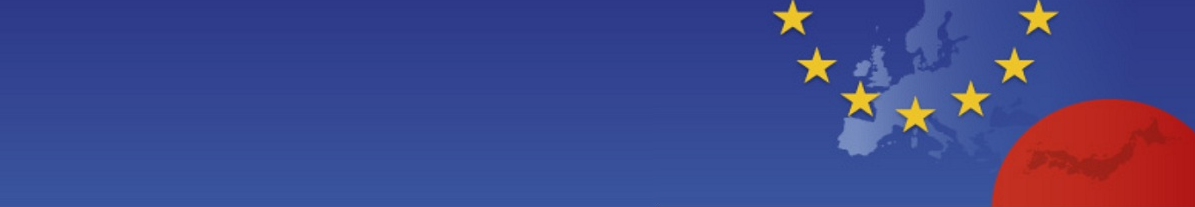 UNIONE EUROPEA - GIAPPONELe opportunità derivanti dall’Economic Partnership Agreement - EPAMilano, 26 febbraio 2019Assolombarda - Via Pantano, 9Programma9.00-9.30	Registrazione	9.30 – 9.50	Interventi di apertura		Enrico Cereda, Vice Presidente Assolombarda		Yuji Amamiya, Console Generale Consolato Generale del Giappone a Milano		Maria Beatrice Deli, Segretario Generale International Chamber of Commerce–Italy Modera: Marco Felisati, Vice Direttore Affari Internazionali Confindustria		I contenuti dell’accordo9.50-10.10	Marco Chirullo, Vice capo negoziatore EPA per la UE - TBC10.10-10.30	Maria Teresa Bastiani, Direzione Generale Politica Commerciale Internazionale Ministero dello Sviluppo Economico Le modalità applicative10.30-10.50	Agenzia Dogane e Monopoli 		Le regole di origine preferenziale e la prova dell’origine10.50- 11.10   Fulvio Liberatore, Presidente Easyfrontier11.10-11.20	Q&A		Le relazioni economiche Italia-Giappone e gli sviluppi attesi 	11.20 – 11.40	Giorgio Starace, Ambasciatore d’Italia a Tokyo		La Tutela della Proprietà Intellettuale e delle Indicazioni geografiche 11.40-12.00	ICC		Focus settoriali: Testimonianze aziendali 12:00-12.15	Agroalimentare e Moda12.15-12.30	Meccanica e Automotive 12.30-12.40	Q&A			Conclusioni12.40-12.50	Licia Mattioli, Vice Presidente Affari Internazionali Confindustria